С  4  мая по  6  мая  2017  года  в  Гомеле  проходила летняя областная  спартакиада среди работников  учреждений  здравоохранения  Гомельской  области, организованная  Гомельским обкомом  профсоюза работников  здравоохранения. В соревнованиях  приняли  участие   36 медицинских  учреждений Гомельской области  по 10  видам  спорта.УЗ «Жлобинская  ЦРБ» приняла  участие  во  всех  видах  спорта  и  достойно представила  наш  район  на  области, заняв  4  общекомандное  место. По  итогам  соревнований в копилке  нашей  больницы  оказались  7  дипломов,  3  кубка  и  2  медали. 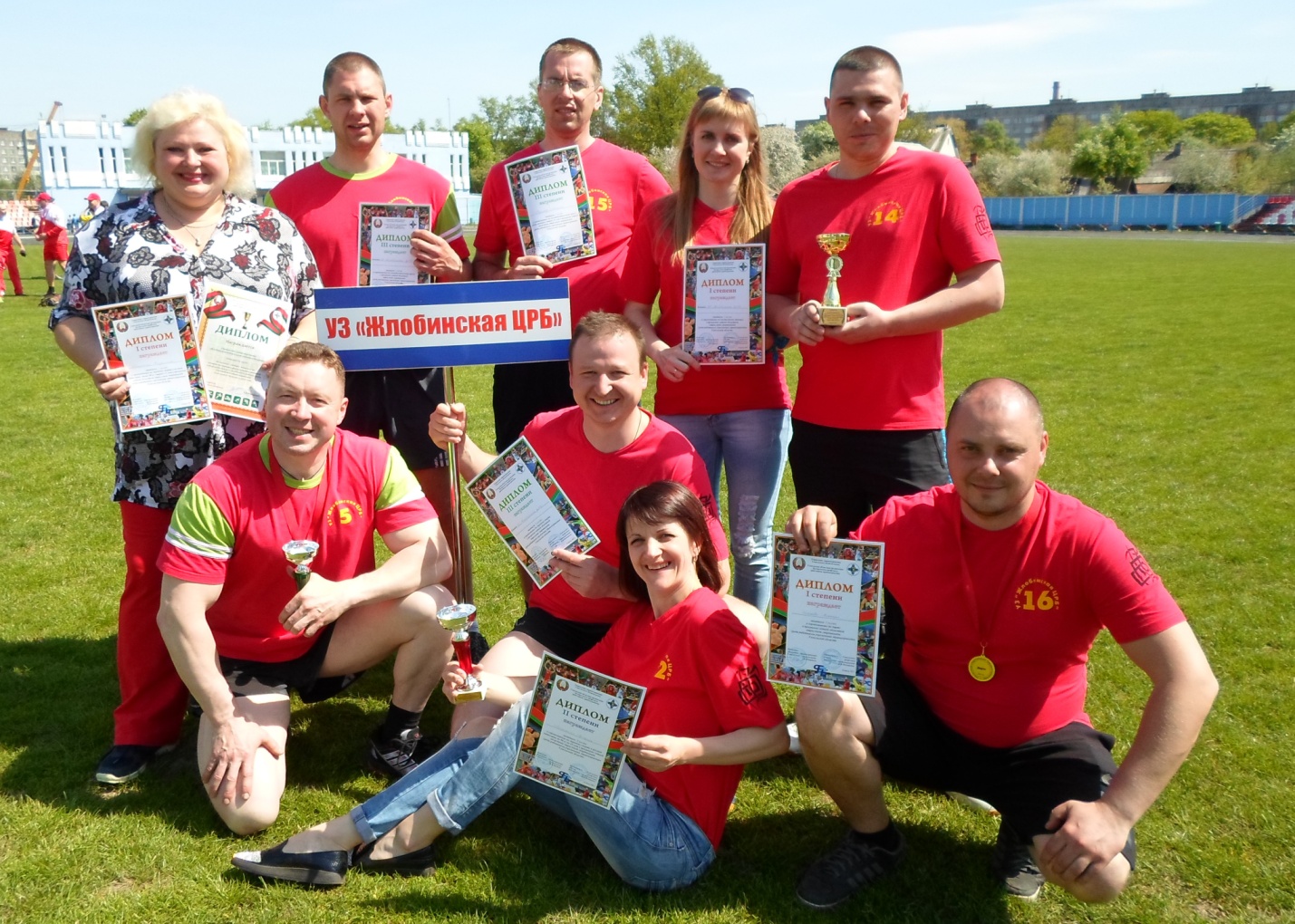 По  видам  спорта  в  командном  и  личном зачете  призовые  места  получили:Гиревой  спорт –  третье  общекомандное  место 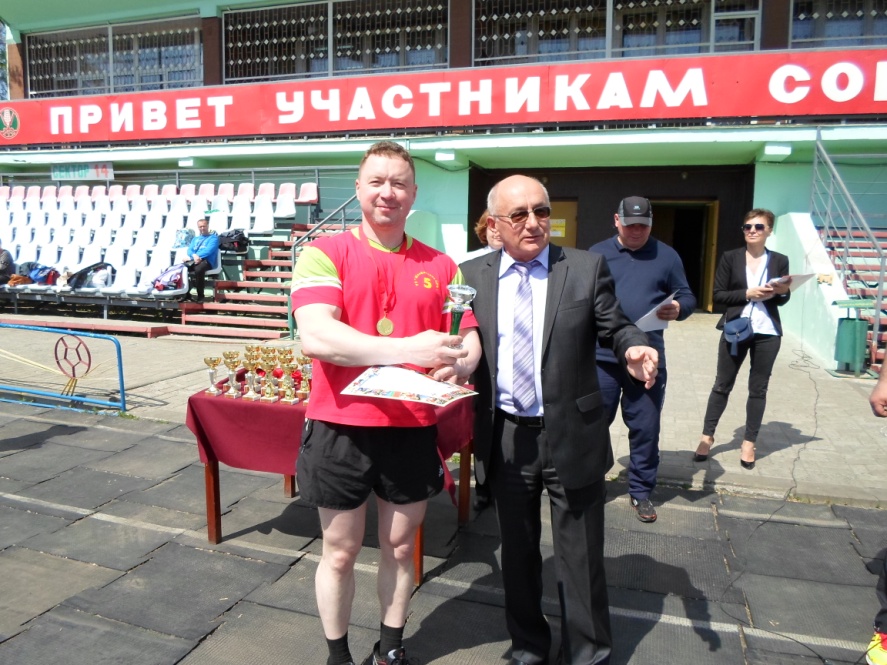 2Принимали участие:Степаненко Владимир Григорьевич  врач - хирург (заведующий) операционным блоком  -   1  место  в личном  зачете  (весовая  категория свыше   90кг  и  в возрасте  старше  35 лет)  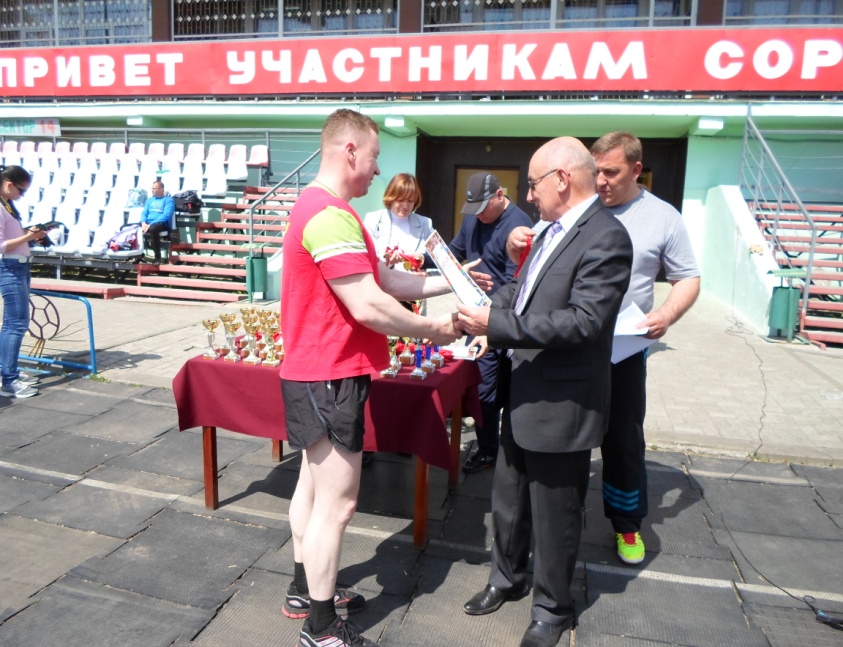 Астапенко Артем Игоревич  врач-травматолог  детской  поликлиники2  место  в личном  зачете  (весовая  категория до  90кг  и  в возрасте  до  35 лет)    Филонов  Борис  Андреевича - инженер - энергетик хозяйственно-обслуживающего  отделения                           Настольный теннис – первое  общекомандное  место 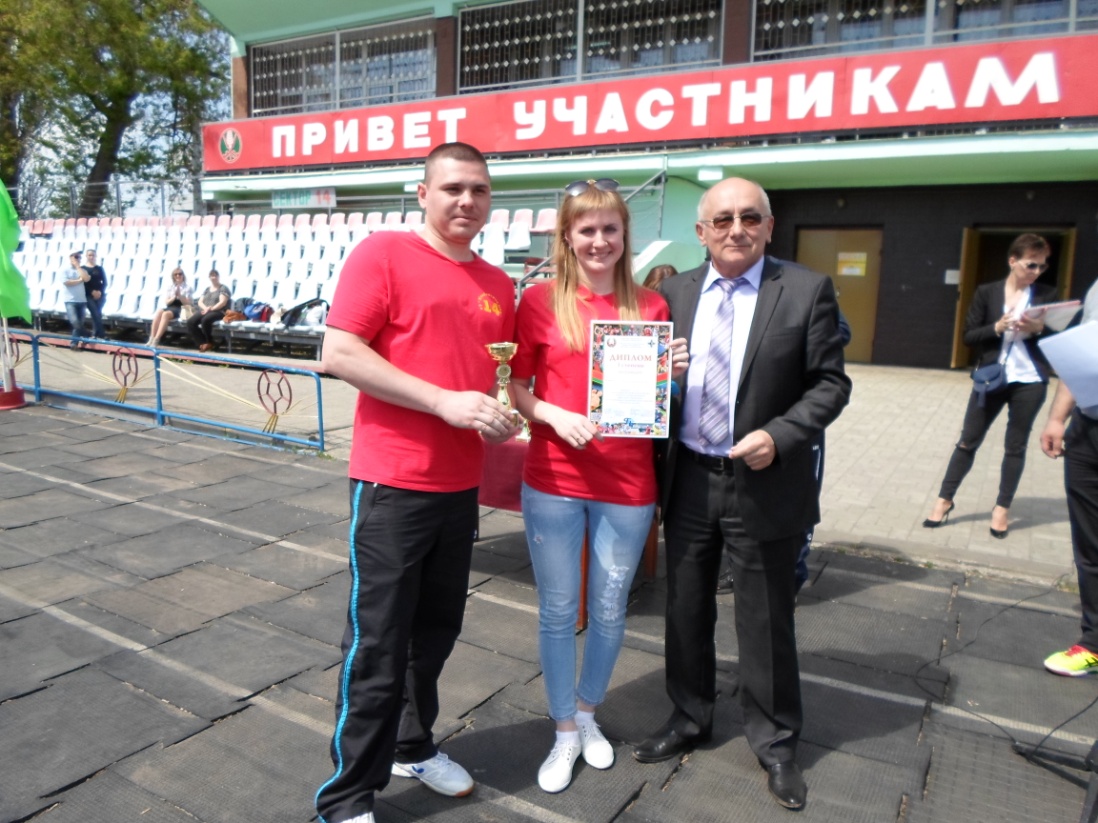 Принимали участие:Криштопенко Андрей Александрович   врач - анестезиолог- реаниматолог отделения анестезиологии – реанимацииБеганская Виктория Анатольевна врач общей практики Луковской АВОП3Легкоатлетический  кросс- третье  общекомандное  место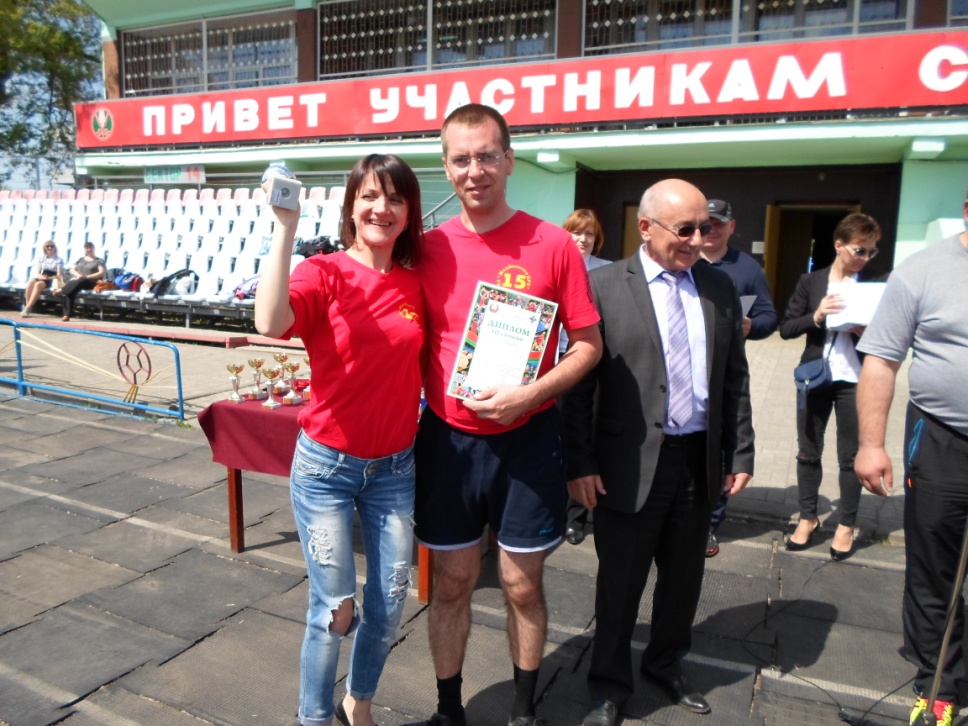 Принимали участие:Астапенко Артем Игоревич  врач-травматолог  детской  поликлиники(в возрасте до  35  лет,  дистанция  2000м)Бедарева Мария Викторовна  рентгенлаборант рентгеновского отделения  3 место  в личном  зачете  (в возрасте старше  35  лет,  дистанция   500 м) 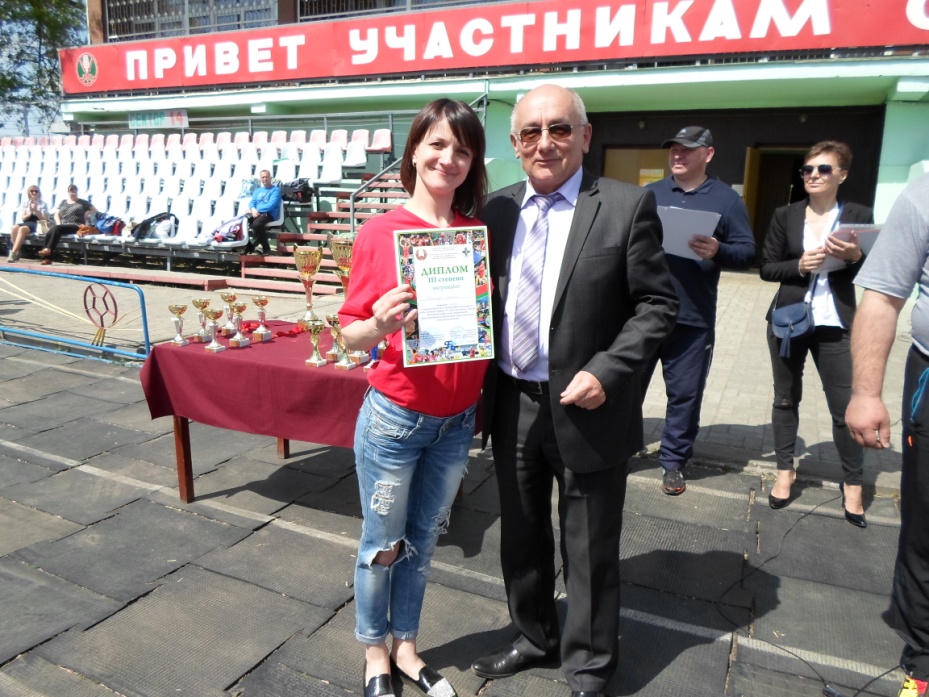 Шумилова  Жанна  Олеговна    врач анестезиолог- реаниматолог отделения анестезиологии - реанимации   (в возрасте до  35  лет,  дистанция  1000м)  	Тристенецкий Виктор Николаевич   инструктор - методист  по физической  медицинской реабилитации отделения                                                                  медицинской  реабилитации (в возрасте старше  35  лет,  дистанция   1000 м)4Дартс – 1 место в личном  зачете - Исаков  Виктор   Александрович электромонтер эксплуатационно- технического  участка 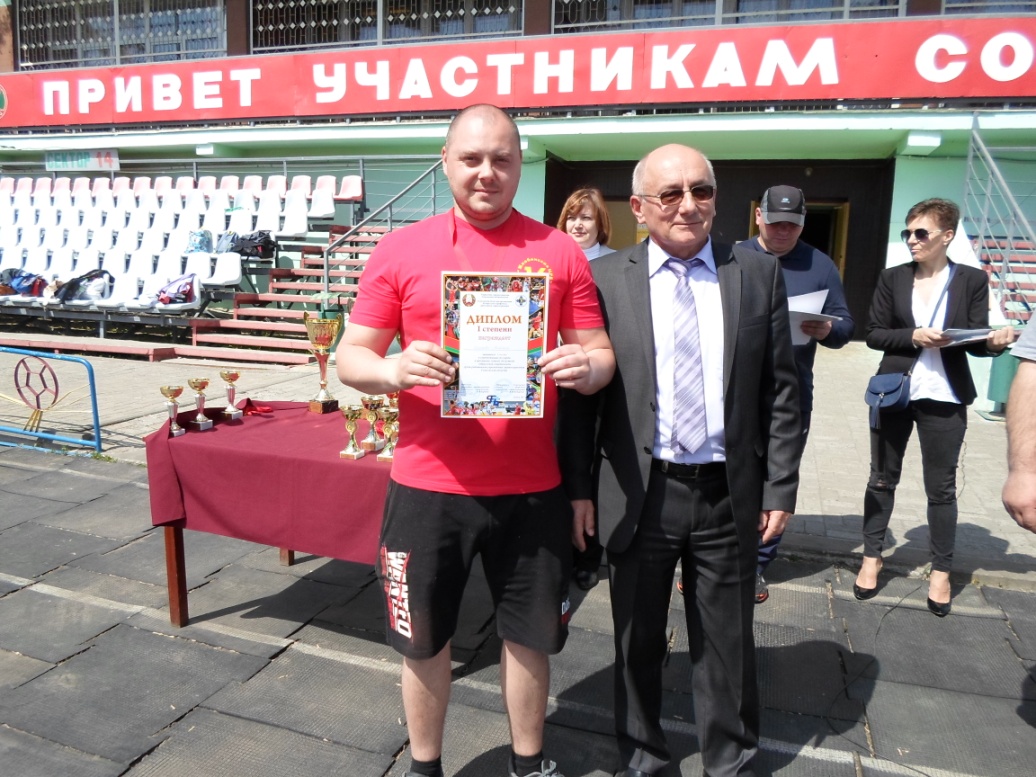 Спасибо  всем тем,  кто принял  участие  в  спартакиаде и внес  свой  вклад  в  общие  баллы  команды. Спасибо  всем  руководителям  структурных  подразделений  и  старшим  медицинским  сестрам,  которые  отнеслись  с пониманием  и  нашли  возможность  отпустить   участников  соревнований на  спартакиаду. Спасибо  коллегам, которые  на  своих  рабочих  местах работали  за  себя  и  за тех, кто уехал на  соревнования.  Спасибо  администрации больницы,  которая поддержала  профсоюзный   комитет  и  приняла  участие  в  организации  команды  спортсменов. Эти завоеванные  дипломы, кубки  и  медали -  НАША  ОБЩАЯ  ПОБЕДА!!!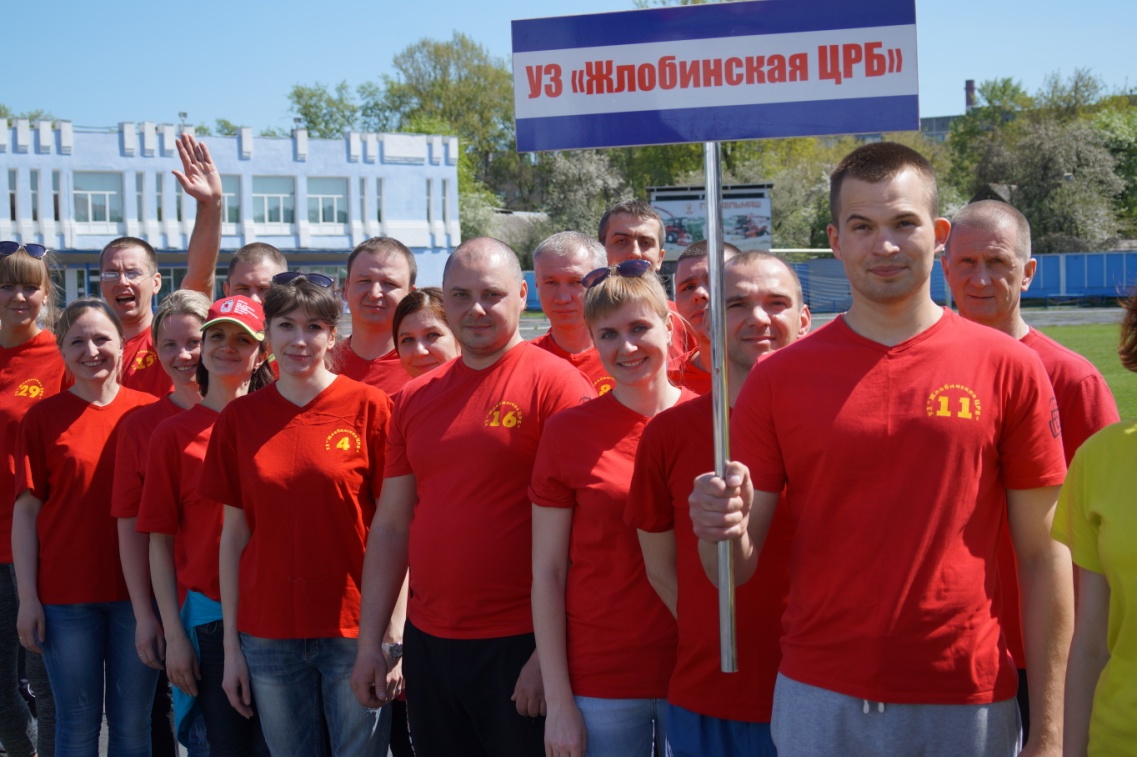 10.05.2017С  уважением,  председатель  профсоюзного  комитета                        Р.В.Толканица